„Grumbeer around the world“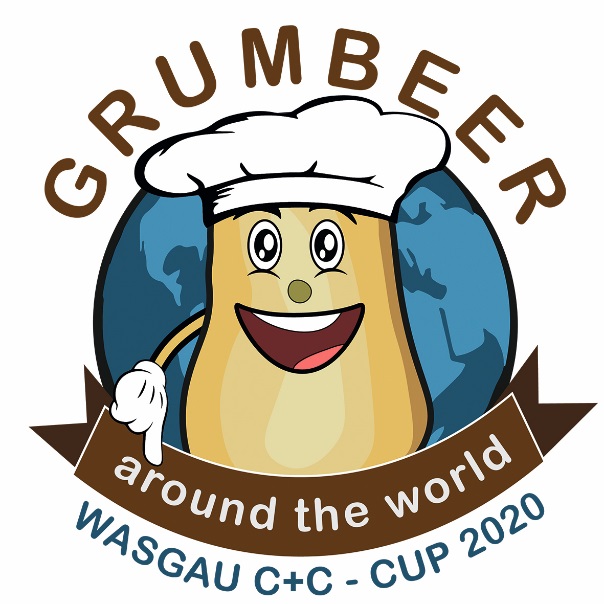 Was für ein tolles, aber auch schwieriges Thema! Am Montag, den 27. Januar 2020 sind die besten Auszubildenden der Region im Bereich Küche und Service angetreten, um ihr Können unter Beweis zu stellen. Wer hat gewonnen? Bei den Köchen1.  Platz	Sina Galka	Deidesheimer Hof	BBS Technik 2,
 		Deidesheim	Ludwigshafen2. Platz	Obada Al Rifaai	BASF Gesellschaftshaus	BBS Technik 2,	Ludwigshafen	Ludwigshafen3. Plätze	Kinga Szwajnoch	Hotel Soho	BBS Südliche Weinstraße,	Landau	Edenkoben4. Plätze	Joschah Laub		Matthias Maibach		Florian Heinz		Florian Michaeli		Kim Wassermann		Elias SillSantatra Randrianarimisa	Im Service1. Platz	Laura Baier	Hotel René Bohn	BBS Technik 2,
 		BASF, Ludwigshafen	Ludwigshafen2. Platz	Johanna Nissen	Hotel René Bohn	BBS Technik 2,
 		BASF, Ludwigshafen	Ludwigshafen3. Platz 	Maike Moors	Hotel René Bohn	BBS Technik 2,
 		BASF, Ludwigshafen	Ludwigshafen4. Plätze	Claudia Schwambach	Lisa Heinrichs		Michelle Knapp		Sebastian Henn		Laura Herzog		Carina Greiner		Kai Herrmann		Jana Prüfer			Nataliia LeihenerWas gab es zu gewinnen?Gewinne für Platz 1:	iPadGewinne für die Plätze 2 und 3:	Ein Hotelgutschein für zwei Personen und Verzehrgutschein (Wert 500,00€ – 300,00 €)	sowie	einen Tag in Pirmasens:Besuch der Wasgau C&C-Großhandel GmbH ZentraleWasgau Metzgerei & Backfabrik, Logistik-CenterÜbernachtung und 7-Gang-Menü im Hotel KunzWer waren jetzt die Verlierer?Gab es nicht. Alle Teilnehmer haben die Hürde der theoretischen Prüfung genommen. 
Das ist bereits eine gute Leistung! Alle Teilnehmer waren engagiert und gut vorbereitet. Das zeigt, dass sie sich mit ihrem Beruf identifizieren und weiter kommen wollen. Der Wettbewerb war für alle anstrengend, aber es hat auch Spaß gemacht.Wie sieht es nächstes Jahr aus?Der Wasgau - C+C-Cup 2021 findet statt!Gleiche Zeit, gleicher Ort – also bereitet Euch vor!Veranstaltet von der BBS Technik 2, Ludwigshafen und der Wasgau C+C Großhandel GmbHLudwigshafen, 3. Februar 2020							Anne Kirbach